SCHEDULE B:  STUDENT SUPPORT PLAN (INTERVENTION)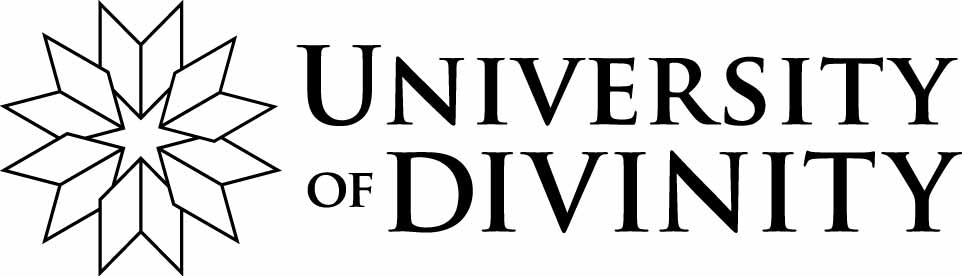 Approved by Dean of Academic Programs:	15 May 2024 Procedure1.	Student completes Part A: Student Application for Support.2.	Student attaches supporting documentation.3.	Student completes Part A in consultation with their Academic Dean or lecturer.4.	Academic Dean completes Part B: Approved Plan, after consultation (if required, including appropriate disability or inclusion consultation where applicable)6.	The Academic Dean informs the student of recommended adjustments.7. 	The Academic Dean sends a completed Student Support Plan to the Office of Vice Chancellor at academicservices@divinity.edu.au Part A: Student Application for SupportTo be completed by the student in consultation with the Academic Dean or LecturerPart A: Student Application for SupportTo be completed by the student in consultation with the Academic Dean or LecturerPart A: Student Application for SupportTo be completed by the student in consultation with the Academic Dean or LecturerPart A: Student Application for SupportTo be completed by the student in consultation with the Academic Dean or LecturerPart A: Student Application for SupportTo be completed by the student in consultation with the Academic Dean or LecturerStudent Id:       Student Id:       Student Id:       Student Id:       Student Id:       Family Name:	     	Family Name:	     	Family Name:	     	Given Names:       Given Names:       Phone:       Phone:       Phone:       Email:       Email:       College/School:       College/School:       Course:       Course:       Year Level:       Details of ApplicationThe student to describe the issue that impacts the ability to study. Documentary evidence is provided (if applicable).Details of ApplicationThe student to describe the issue that impacts the ability to study. Documentary evidence is provided (if applicable).Details of ApplicationThe student to describe the issue that impacts the ability to study. Documentary evidence is provided (if applicable).Details of ApplicationThe student to describe the issue that impacts the ability to study. Documentary evidence is provided (if applicable).Details of ApplicationThe student to describe the issue that impacts the ability to study. Documentary evidence is provided (if applicable).Part B: Approved Plan Academic Dean to complete, after consultation Part B: Approved Plan Academic Dean to complete, after consultation Part B: Approved Plan Academic Dean to complete, after consultation Part B: Approved Plan Academic Dean to complete, after consultation Part B: Approved Plan Academic Dean to complete, after consultation Support to be provided (as agreed by the student)List adjustments, if any, to be made for the student, such as recordings of lectures, extra time for examinations or assignments, modifications to assignment requirements, etc.Support to be provided (as agreed by the student)List adjustments, if any, to be made for the student, such as recordings of lectures, extra time for examinations or assignments, modifications to assignment requirements, etc.Support to be provided (as agreed by the student)List adjustments, if any, to be made for the student, such as recordings of lectures, extra time for examinations or assignments, modifications to assignment requirements, etc.Support to be provided (as agreed by the student)List adjustments, if any, to be made for the student, such as recordings of lectures, extra time for examinations or assignments, modifications to assignment requirements, etc.Support to be provided (as agreed by the student)List adjustments, if any, to be made for the student, such as recordings of lectures, extra time for examinations or assignments, modifications to assignment requirements, etc.Recordings of lecturesRecordings of lecturesRecordings of lecturesRecordings of lecturesExtra time for examinations or assignmentsExtra time for examinations or assignmentsExtra time for examinations or assignmentsExtra time for examinations or assignmentsModifications to assignment requirementsModifications to assignment requirementsModifications to assignment requirementsModifications to assignment requirementsLearning skills such as time management, exam preparation, academic integrity, etcLearning skills such as time management, exam preparation, academic integrity, etcLearning skills such as time management, exam preparation, academic integrity, etcLearning skills such as time management, exam preparation, academic integrity, etcExtra Tutorials such as English SupportExtra Tutorials such as English SupportExtra Tutorials such as English SupportExtra Tutorials such as English SupportAdvising and supporting students to improve class attendanceAdvising and supporting students to improve class attendanceAdvising and supporting students to improve class attendanceAdvising and supporting students to improve class attendanceAmending the study plan or changing coursesAmending the study plan or changing coursesAmending the study plan or changing coursesAmending the study plan or changing coursesRegular meetings with the Academic Dean or Lecturer(s)Regular meetings with the Academic Dean or Lecturer(s)Regular meetings with the Academic Dean or Lecturer(s)Regular meetings with the Academic Dean or Lecturer(s)Apply for Underload Apply for Underload Apply for Underload Apply for Underload Other, please specify Other, please specify Other, please specify Other, please specify The University is committed to making reasonable adjustments to usual policy or practice to meet the needs of a student, without compromising the academic standards of a unit or course or the learning and participation of other students.The University is committed to making reasonable adjustments to usual policy or practice to meet the needs of a student, without compromising the academic standards of a unit or course or the learning and participation of other students.The University is committed to making reasonable adjustments to usual policy or practice to meet the needs of a student, without compromising the academic standards of a unit or course or the learning and participation of other students.The University is committed to making reasonable adjustments to usual policy or practice to meet the needs of a student, without compromising the academic standards of a unit or course or the learning and participation of other students.The University is committed to making reasonable adjustments to usual policy or practice to meet the needs of a student, without compromising the academic standards of a unit or course or the learning and participation of other students.Student Signature:      							Date:    /    /     Student Signature:      							Date:    /    /     Student Signature:      							Date:    /    /     Student Signature:      							Date:    /    /     Student Signature:      							Date:    /    /     Academic Dean Signature:       				              	Date:    /    /     Academic Dean Signature:       				              	Date:    /    /     Academic Dean Signature:       				              	Date:    /    /     Academic Dean Signature:       				              	Date:    /    /     Academic Dean Signature:       				              	Date:    /    /     Lecturers Advised:       Lecturers Advised:       Lecturers Advised:       Lecturers Advised:       Lecturers Advised:       Review Date:    /    /     Review Date:    /    /     Review Date:    /    /     Review Date:    /    /     Review Date:    /    /     Other Notes  